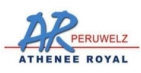 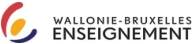 Troisième degré de l'enseignement secondaire ProfessionnelAnnée scolaire 2021-2022Septième Professionnelle (CEFA)Nom:	Prénom:Date de naissance:	Sexe:	F   /	MDate:	Nom et Signature du responsable :Secteur : IndustrieComplément en maintenance d'équipements techniquesFrançais3Formation scientifique2Mathématique2Formation sociale et économique2Sous-Total9Electricité1Electronique générale1Régulation1T.P. et Méthodes2Technologie1Sous-Total6Total15